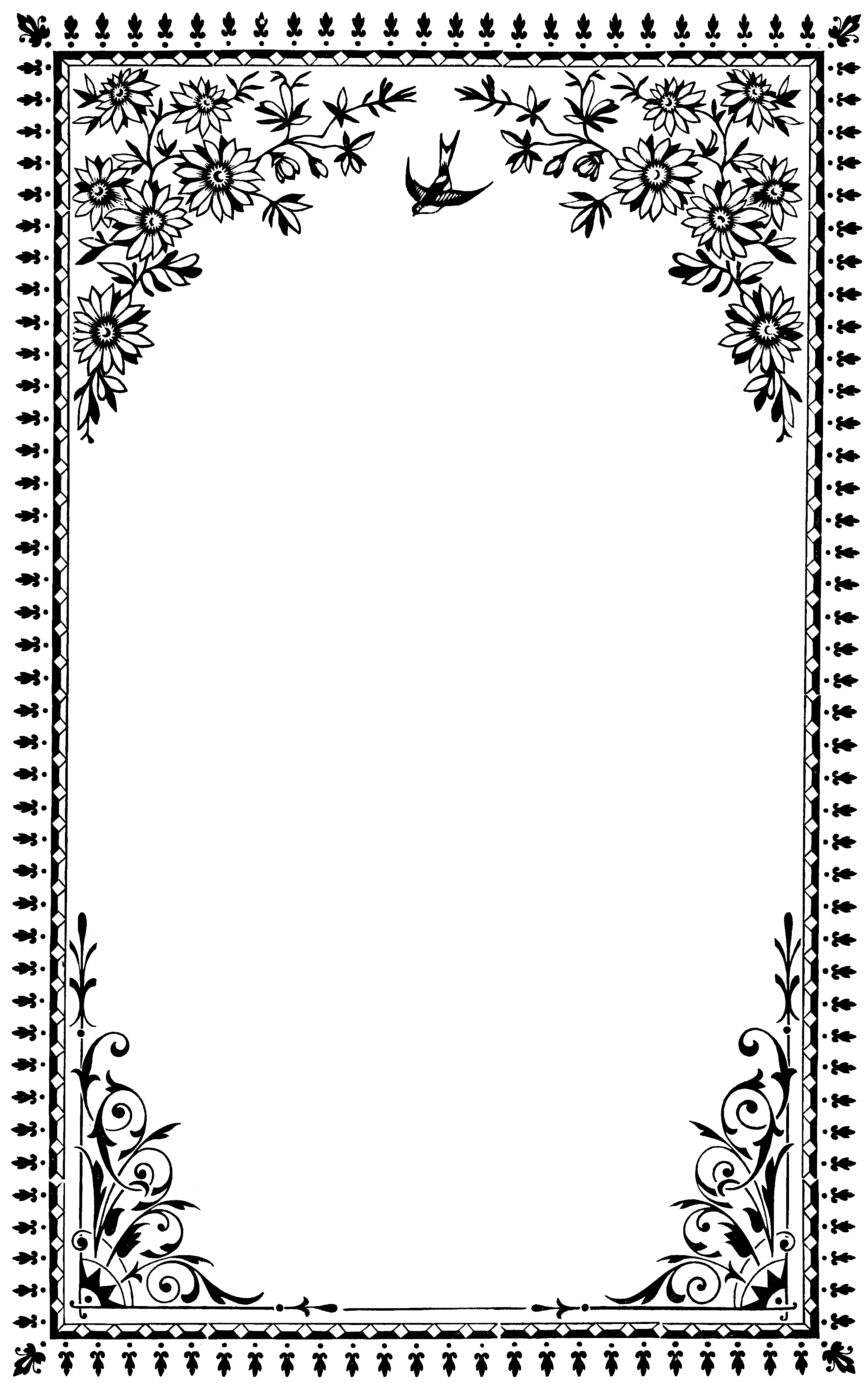 Правила поведения родителейс гиперактивными детьмиРаботать с ребенком в начале дня, а не вечером.Уменьшить рабочую нагрузку ребенка.Делить работу на более короткие, но более частые периоды.Использовать физкультминутки.Быть драматичным, экспрессивным педагогом.Снизить требования к аккуратности в начале работы, чтобы сформировать чувство успеха.Посадить ребенка во время занятий рядом с взрослым.Использовать тактильный контакт (элементы массажа, прикосновения, поглаживания).Договариваться с ребенком о тех или иных действиях заранее.Давать короткие, четкие и конкретные инструкции.Использовать гибкую систему поощрений и наказаний.Поощрять ребенка сразу же, не откладывая на будущее.Предоставлять ребенку возможность выбора.Оставаться спокойным. Нет хладнокровия — нет преимущества!Е.К. Лютова, Г.Б. Монина - Шпаргалка для родителей. Психокоррекционная работа с гиперактивными, агрессивными, тревожными и аутичными детьми.